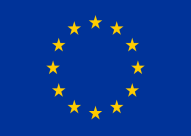 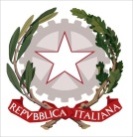 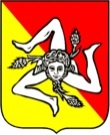 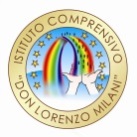 Istituto Comprensivo StataleScuola dell’infanzia, Primaria e Secondaria di 1° Grado“Don Lorenzo Milani”Istituto a Indirizzo MusicaleSede di Coordinamento del Centro EDA n. 3e-mail: ctic88300n@istruzione.it   PEC: ctic88300n@pec.istruzione.it   sito web: www.icsdonmilanimisterbianco.gov.itVia F. De Roberto, 2 – 95045  Misterbianco (CT)   095-7556948     095-7556949Codice Fiscale: 80012290872 – Codice Univoco Ufficio: UFEGXS – Codice Meccanografico: CTIC88300N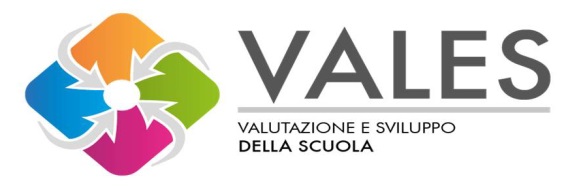 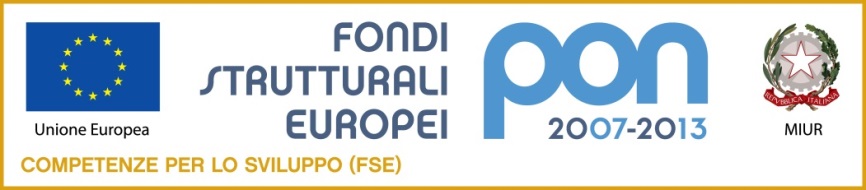 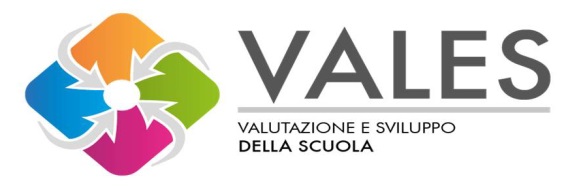 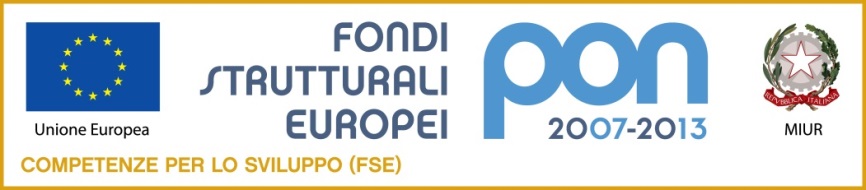 Allegato A	Al dirigente scolasticodell’I.C.S  “Don Lorenzo  Milani”via Federico De Roberto,295045   Misterbianco (CT)DOMANDA DI PARTECIPAZIONE ALLA SELEZIONE DI PERSONALE INTERNOPON VALeS  Annualità 2014/2015(da compilare separatamente per ogni richiesta di incarico)Il/la sottoscritto/a________________________________________________________________Codice fiscalenato/a a_____________________________prov.________________il_____________________Tel._____________________cell._______________________e-mail ___________________________@_____________________,residente a____________________________via/piazza___________________________n._____Cap.:________________CHIEDEdi partecipare alla selezione per titoli per l’attribuzione dell’ incarico di tutor relativamente al modulo (barrare il modulo a cui si è interessati):All’atto di presentazione della domanda il/la sottoscritt_ si dichiara disponibile ad accettare, in caso di nomina, i seguenti limiti negoziali:impegno a svolgere le prestazioni effettuando le ore previste dal progetto secondo la programmazione prevista dall’IS e secondo le modalità e i tempi programmati dal GOP;rispetto di quanto previsto dal bando di reclutamento e selezione;consenso al trattamento dei dati personali ai sensi del D.L. n°196/03, solo a fini istituzionali e necessari per l’espletamento delle procedure relative al progetto.Allega il Curriculum professionale in formato europeo e la seguente documentazione (se necessario)…………………………………………………………………………………………………………………………………………………………………….……………………………………………………………………………………………………………………………………………………………………….…Allega alla presente domanda:□  Scheda compilata per la dichiarazione dei titoli posseduti.□ Curriculum vitae in formato europeo dove devono essere espressamente esplicitate le esperienze richieste nel bando.Data...............................................             Firma ..........................................................Il/La sottoscritto/a, ai sensi dell’art. 46 del D.P.R. 28/12/2000, n. 445 è consapevole della responsabilità cui può andare incontro in caso di dichiarazioni mendaci o di esibizione di atto falso o contenente dati non più rispondenti a verità, nonché delle sanzioni penali richiamate dall’art. 76 del D.P.R. 28/12/2000, n. 445 per le ipotesi di falsità in atti e dichiarazioni mendaci.Luogo e data . . . . . . . . . . . . . . . . . . . . . . . . . . . . . . . . Firma . . . . . . . . . . . . . . . . . . . . . . . . . . . . . .Ai sensi del Decreto Legislativo del 30 giugno 2003 n. 196 il/la sottoscritto/a autorizza l’Istituto al trattamento dei dati personali esclusivamente nell’ambito del procedimento per il quale la presente istanza viene prodotta.Luogo e data . . . . . . . . . . . . . . . . . . . . . . . . . . . . . . . . Firma . . . . . . . . . . . . . . . . . . . . . . . . . . . . . .Allegato BMODELLO DI AUTOVALUTAZIONE DEI TITOLI E DELLE ESPERIENZE PROFESSIONALITUTOR Data_____________________	Firma	___________________________Allegato C(Città , data) ________________________________	Firma	    ______________________OBIETTIVO/AZIONE B-4-FSE-2014-74OBIETTIVO/AZIONE B-4-FSE-2014-74OBIETTIVO/AZIONE B-4-FSE-2014-74OBIETTIVO/AZIONE B-4-FSE-2014-74OBIETTIVO/AZIONE B-4-FSE-2014-74Titolo del ModuloAppartenenzaTutorDurata Destinatari□Obiettivo/Azione B4“Proviamo a cambiare”Docenti della scuola Primaria e/o Secondaria di primo grado e/o del CTP30 ore DocentiOBIETTIVO/AZIONE C-1-FSE-2014-1282OBIETTIVO/AZIONE C-1-FSE-2014-1282OBIETTIVO/AZIONE C-1-FSE-2014-1282OBIETTIVO/AZIONE C-1-FSE-2014-1282OBIETTIVO/AZIONE C-1-FSE-2014-1282Titolo del ModuloAppartenenzaTutorDurataDestinatari□Obiettivo/Azione C1“Contiamo … di migliorare” 1Docenti della scuola Primaria e/o Secondaria di primo grado e/o del CTP30 orealunni di classe 5a della scuola primaria□Obiettivo/Azione C1“Contiamo … di migliorare” 2Docenti della scuola Primaria e/o Secondaria di primo grado e/o del CTP30 orealunni di classe 1a della scuola sec. di I gr.□Obiettivo/Azione C1“Contiamo … di migliorare” 3Docenti della scuola Primaria e/o Secondaria di primo grado e/o del CTP30 orealunni di classe 3a della scuola sec. di I gr.□Obiettivo/Azione C1“L'italiano che non conoscevo” 1Docenti della scuola Primaria e/o Secondaria di primo grado e/o del CTP50 orealunni di classe 2a della scuola primaria□Obiettivo/Azione C1“L'italiano che non conoscevo” 1Docenti della scuola Primaria e/o Secondaria di primo grado e/o del CTP50 orealunni di classe 5a della scuola primaria e alunni di classe 1a della scuola sec. di I gr.Valutazione numerica a cura del richiedenteValutazione numerica a cura del G.O.P.Laurea (ove non costituisca requisito d’accesso)Punti 3 (Max 3)Abilitazione all’insegnamentoPunti 1 (Max 2)Master universitari di 2° livello e Dottorato di ricercaPunti 2 (Max 2)Master di 1° livello e titoli di specializzazione e/o di perfezionamento pertinenti con l’obiettivo richiesto (almeno annuale)Punti 1 (Max 2)Certificazioni (informatica, linguistica, etc. ove non costituisca requisito d’accesso)Punti 2 (Max 2)Docenza in corsi con tematiche affini rispetto a quelle indicate nel bandoPunti 1 per ogni corso (Max 3)Docenza nella Scuola Primaria e/o nella Scuola Secondaria di I e di II grado e/o al CTPPunti 1 ogni due anni scolastici (Max 3) (almeno 180 gg in un anno)Per ogni esperienza di tutoraggioPunto 1 (Max 3)Continuità di servizio nell’Istituto Scolastico “Don Lorenzo Milani” - MisterbiancoPunti 0,50 per ogni anno (Max 6)Partecipazione al TpM (Team per il Miglioramento), nucleo di autovalutazionePunti 1 per ogni a.s. compreso quello in corso (Max 3)TOTALEFormato europeo per il curriculum vitae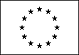 Informazioni personaliNomeIndirizzoTelefonoFaxE-mailNazionalitàData di nascitaEsperienza lavorativa• Date (da – a)• Nome e indirizzo del datore di lavoro• Tipo di azienda o settore• Tipo di impiego• Principali mansioni e responsabilitàIstruzione e formazione• Date (da – a)• Nome e tipo di istituto di istruzione o formazione• Principali materie / abilità professionali oggetto dello studio• Qualifica conseguita• Livello nella classificazione nazionale (se pertinente)Capacità e competenze personaliAcquisite nel corso della vita e della carriera ma non necessariamente riconosciute da certificati e diplomi ufficiali.Prima linguaAltre lingue• Capacità di lettura• Capacità di scrittura• Capacità di espressione oraleCAPACITÀ E COMPETENZE CONNESSE ALL’INCARICO RICHIESTOCapacità e competenze relazionaliVivere e lavorare con altre persone, in ambiente multiculturale, occupando posti in cui la comunicazione è importante e in situazioni in cui è essenziale lavorare in squadra (ad es. cultura e sport), ecc.Capacità e competenze organizzative  Ad es. coordinamento e amministrazione di persone, progetti, bilanci; sul posto di lavoro, in attività di volontariato (ad es. cultura e sport), a casa, ecc.Capacità e competenze tecnicheCon computer, attrezzature specifiche, macchinari, ecc.Altre capacità e competenzeCompetenze non precedentemente indicate.precedenti esperienze pon por fse ifts e simili (specificare)Patente o patentiUlteriori informazioniAllegatiIl sottoscritto ai sensi e per gli effetti degli artt. 46 e 47 del D.P.R. 28 dicembre 2000 n. 445 e consapevole delle sanzioni penali nel caso di dichiarazioni non veritiere, di formazione o uso di atti falsi, richiamate dall'art. 76 del D.P.R. 28 dicembre 2000 n. 445, dichiara che quanto riportato nel presente curriculum vitae corrisponde a verità.Inoltre, il sottoscritto autorizza al trattamento dei dati personali,secondo quanto previsto D.L.vo 196 del 30 giugno 2003.